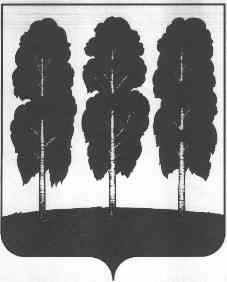 АДМИНИСТРАЦИЯ БЕРЕЗОВСКОГО РАЙОНАХАНТЫ-МАНСИЙСКОГО АВТОНОМНОГО ОКРУГА – ЮГРЫРАСПОРЯЖЕНИЕ от 30.07.2019			   				                                    № 580-рпгт. Березово О комиссии по предоставлению финансовой поддержки в форме субсидий субъектам малого и среднего предпринимательства и признании утратившими силу некоторых муниципальных правовых актов администрации Березовского района (в ред. постановления администрации Березовского района от 06.11.2019 № 857-р)В соответствии с постановлением администрации Березовского района от 29.10.2018 № 924 «О муниципальной программе «Развитие экономического потенциала Березовского района» и признании утратившими силу некоторых муниципальных правовых актов администрации Березовского района», постановлением администрации Березовского района от 12.07.2019 № 837 «О Порядке предоставления финансовых поддержек субъектам малого и среднего предпринимательства Березовского района и признании утратившими силу некоторых муниципальных правовых актов администрации Березовского района»:1. Создать комиссию по предоставлению финансовой поддержки в форме субсидий субъектам малого и среднего предпринимательства.2.Утвердить:2.1. Состав комиссии по предоставлению финансовой поддержки в форме субсидий субъектам малого и среднего предпринимательства согласно приложению 1 к настоящему распоряжению.2.2. Положение о комиссии по предоставлению финансовой поддержки в форме субсидий субъектам малого и среднего предпринимательства согласно приложению 2 к настоящему распоряжению.3. Признать утратившими силу распоряжения администрации Березовского района:- от 18.08.2014 № 694-р «О комиссии по предоставлению финансовой поддержки субъектам малого и среднего предпринимательства Березовского района»;- от 17.04.2015 № 240-р «О внесении изменений в распоряжение администрации Березовского района от 18.08.2014 № 694-р «О комиссии по предоставлению финансовой поддержки субъектам малого и среднего предпринимательства Березовского района»;- от 09.12.2015 № 884-р «О внесении изменений в распоряжение администрации Березовского района от 18.08.2014 № 694-р «О комиссии по предоставлению финансовой поддержки субъектам малого и среднего предпринимательства Березовского района»;- от 27.01.2016 № 34-р «О внесении изменений в приложение 1 к распоряжению администрации Березовского района от 18.08.2014 № 694-р «О комиссии по предоставлению финансовой поддержки субъектам малого и среднего предпринимательства Березовского района»;- от 04.10.2016 № 535-р «О внесении изменений в распоряжение администрации Березовского района от 18.08.2014 № 694-р «О комиссии по предоставлению финансовой поддержки субъектам малого и среднего предпринимательства Березовского района»;- от 16.02.2017 № 124-р «О внесении изменений в распоряжение администрации Березовского района от 18.08.2014 № 694-р «О комиссии по предоставлению финансовой поддержки субъектам малого и среднего предпринимательства Березовского района»;- от 03.05.2017 № 375-р «О внесении изменения в приложение 2 к распоряжению администрации Березовского района от 18.08.2014 № 694-р «О комиссии по предоставлению финансовой поддержки субъектам малого и среднего предпринимательства Березовского района»;- от 15.06.2017 № 484-р «О внесении изменения в приложение 1 к распоряжению администрации Березовского района от 18.08.2014 № 694-р «О комиссии по предоставлению финансовой поддержки субъектам малого и среднего предпринимательства Березовского района»;- от 20.09.2017 № 775-р «О внесении изменений в распоряжение администрации Березовского района от 18.08.2014 № 694-р «О комиссии по предоставлению финансовой поддержки субъектам малого и среднего предпринимательства Березовского района»;- от 17.05.2018 № 263-р «О внесении изменений в распоряжение администрации Березовского района от 18.08.2014 № 694-р «О комиссии по предоставлению финансовой поддержки субъектам малого и среднего предпринимательства Березовского района»;- от 24.07.2018 № 454-р «О внесении изменений в распоряжение администрации Березовского района от 18.08.2014 № 694-р «О комиссии по предоставлению финансовой поддержки субъектам малого и среднего предпринимательства Березовского района»;- от 25.10.2018 № 711-р «О внесении изменения в распоряжение администрации Березовского района от 18.08.2014 № 694-р «О комиссии по предоставлению финансовой поддержки субъектам малого и среднего предпринимательства Березовского района»;- от 09.11.2018 № 754-р «О внесении изменений в приложение 2 к распоряжению администрации Березовского района от 18.08.2014 № 694-р «О комиссии по предоставлению финансовой поддержки субъектам малого и среднего предпринимательства Березовского района»4. Настоящее распоряжение вступает в силу после его подписания.5. Контроль за исполнением настоящего распоряжения возложить на заместителя главы Березовского района, председателя Комитета С.В. Ушарову. Глава района                                                                                                  В.И. ФоминПриложение 1 к распоряжению администрации Березовского районаот 30.07.2019 года  № 580-р (в ред. постановления администрации Березовского района от 06.11.2019 № 857-р)Составкомиссии по предоставлению финансовой поддержки в форме субсидий субъектам малого и среднего предпринимательстваПриложение 2 к распоряжению администрации Березовского районаот 30.07. 2019 года  № 580-р (в ред. постановления администрации Березовского района  от 06.11.2019 № 857-р)ПОЛОЖЕНИЕО КОМИССИИ ПО ПРЕДОСТАВЛЕНИЮ ФИНАНСОВОЙ ПОДДЕРЖКИ В ФОРМЕ СУБСИДИЙ СУБЪЕКТАМ МАЛОГО И СРЕДНЕГО ПРЕДПРИНИМАТЕЛЬСТВА 1. Общие положения1.1. Настоящее Положение о комиссии по предоставлению финансовой поддержки в форме субсидий субъектам малого и среднего предпринимательства (далее – Положение) определяет порядок деятельности комиссии по предоставлению финансовой поддержки в форме субсидий субъектам малого и среднего предпринимательства (далее – Комиссия).1.2. В своей деятельности Комиссия руководствуется законодательством Российской Федерации о предпринимательстве, постановлением администрации Березовского района от 29.10.2018 № 924 «О муниципальной программе «Развитие экономического потенциала Березовского района» и признании утратившими силу некоторых муниципальных правовых актов администрации Березовского района» (далее – Программа), постановлением администрации Березовского района от 12.07.2019 № 837 «О Порядке предоставления финансовых поддержек субъектам малого и среднего предпринимательства Березовского района и признании утратившими силу некоторых муниципальных правовых актов администрации Березовского района» (далее – Порядок).2. Основные задачи и функции Комиссии2.1. Основными задачами Комиссии являются:2.1.1. обеспечение объективности оценки документов, представленных субъектами малого и среднего предпринимательства (далее – Субъекты), претендующих на получение финансовой поддержки за счет средств бюджета муниципального образования Березовский район и средств бюджета Ханты – Мансийского автономного округа – Югры;2.1.2. соблюдение конфиденциальности информации, содержащейся в документах Субъектов, соблюдение принципа  гласности в освещении результатов работы Комиссии.2.2. Комиссия в целях выполнения возложенных на неё задач реализует следующие функции:2.2.1. рассматривает и оценивает документы, представленные Субъектами, претендующими на получение финансовой поддержки;2.2.2. принимает решение о продлении срока рассмотрения заявления о предоставлении субсидии на срок не более чем на 10 (десять) календарных дней в случаях, предусмотренных Порядком;2.2.3. принимает решения о предоставлении (отказе в предоставлении) финансовой поддержки, в том числе о размерах финансовой поддержки;2.2.4. вносит предложения главе Березовского района о продлении, изменении, расторжении соглашения о предоставлении финансовой поддержки в форме субсидии субъектам малого и среднего предпринимательства.2.3. Комиссия имеет право, в случаях необходимости, приглашать специалистов других структурных подразделений администрации Березовского района (без права голоса), которые не входят в состав комиссии, при рассмотрении заявлений, с целью уточнения вопросов, необходимых для принятия объективного решения.2.4.  В случае невыполнения требования о возврате субсидии в бюджет муниципального образования Березовский район, предусмотренного Порядком, Комиссия принимает решение об инициировании обращения в судебные и иные органы для взыскания финансовой поддержки в судебном порядке в соответствии с законодательством Российской Федерации.2.5. Комиссия принимает решение о  признании субъекта малого и среднего предпринимательства, допустившим нарушение порядка и условий оказания поддержки.3. Состав комиссии3.1. Состав Комиссии утверждается распоряжением администрации Березовского района.3.2. Комиссия формируется из руководителей и специалистов структурных подразделений администрации Березовского района, депутатов Думы Березовского района, представителей некоммерческих организаций и  общественных организаций Березовского района.3.3. В состав комиссии входят председатель Комиссии, заместитель председателя Комиссии, секретарь Комиссии (с правом голоса) и члены Комиссии.3.4. Руководство деятельностью Комиссии осуществляет председатель Комиссии, в его отсутствие заместитель председателя Комиссии. 3.5. Председатель Комиссии (при отсутствии – его заместитель):3.5.1. Руководит работой Комиссии, ведет заседание, контролирует выполнение решений Комиссии. 3.5.2. Утверждает повестку дня заседания Комиссии не позднее 2 (двух) рабочих дней до даты заседания Комиссии.3.5.3. Подписывает от имени Комиссии документы, входящие в компетенцию Комиссии.3.6.Секретарь Комиссии:3.6.1. Осуществляет работу под руководством председателя Комиссии (при отсутствии – его заместителя).3.6.2. Организует подготовку заседания Комиссии.3.6.3. Оповещает членов Комиссии о дне заседания и предлагаемых вопросах к рассмотрению не позднее, чем за один рабочий день до даты заседания Комиссии.3.6.4. Обеспечивает ведение протокола, ведет документооборот.3.6.5. Обеспечивает ведение и сохранность документации Комиссии.3.6.6. Подготавливает и рассылает уведомления о принятии решения и выписки из протокола, в сроки, определенные Порядком.4. Порядок работы Комиссии4.1. Комиссия является коллегиальным органом.4.2. Комиссия осуществляет свою деятельность в соответствии с основными функциями, определенными настоящим Положением.4.3. Организационной деятельностью Комиссии являются заседания Комиссии.4.4. Заседания Комиссии являются правомочными, если на них присутствует не менее чем пятьдесят процентов от общего числа ее членов. В случае невозможности присутствия на заседании члена Комиссии, он вправе делегировать свои полномочия другим лицам (с правом голоса) по доверенности. 4.5. Решение принимается простым большинством голосов присутствующих членов Комиссии путем открытого голосования. В случае равенства голосов, голос председателя Комиссии является решающим. 4.6. Решение Комиссии оформляется протоколом заседания Комиссии по предоставлению финансовой поддержки в форме субсидий субъектам малого и среднего предпринимательства (далее – Протокол), который подписывается председателем Комиссии, либо лицом его замещающим, секретарем Комиссии, а также членами Комиссии, присутствующими на заседании. Протокол направляется в отдел предпринимательства и потребительского рынка комитета по экономической политике администрации Березовского района для подготовки проектов соглашений о предоставлении из бюджета Березовского района субсидии,  распоряжения администрации Березовского района о перечислении финансовой поддержки. Решение Комиссии о предоставлении финансовой поддержки является основанием для внесения реестровых записей в реестр субъектов малого и среднего предпринимательства – получателей поддержки. Орган, предоставивший поддержку – администрация Березовского района. 4.7. Вопросы деятельности Комиссии, неурегулированные настоящим Положением, регулируются самой Комиссией. Ушарова СветланаВалерьевна- заместитель главы Березовского района, председатель Комитета, председатель комиссииБезряднова Юлия Сергеевна- председатель комитета по экономической политике администрации Березовского района, заместитель председателя комиссиив ее отсутствие - Бабий Наталья Викторовна – заместитель председателя комитета по экономической политике администрации Березовского районаВолкова Олеся Григорьевна- главный специалист отдела предпринимательства и потребительского рынка комитета по экономической политике администрации Березовского района, секретарь комиссиив ее отсутствие - Тарабрина Ирина Сергеевна – экономист отдела предпринимательства и потребительского рынка комитета по экономической политике администрации Березовского районаНовицкий Владислав Петрович- председатель Думы Березовского районаЛапина НатальяВасильевна- заведующий сектором по природопользованию, сельскому хозяйству и экологии отдела по вопросам малочисленных народов Севера, природопользованию, сельскому хозяйству и экологии администрации Березовского района Титов Сергей Николаевич- заместитель главы Березовского района, председатель комитета Гиззатулина Нелли ЮрьевнаАнуфриева Татьяна ВасильевнаКрылова Виктория Васильевна- начальник юридическо-правового управления администрации Березовского района- заведующий отделом по бухгалтерскому учету и отчетности администрации Березовского района- заведующий отделом предпринимательства и потребительского рынка комитета по экономической политике администрации Березовского районаМеньшиков Дмитрий МихайловичКонстантинова Татьяна Анатольевна- общественный представитель Уполномоченного по защите прав предпринимателей в Ханты-Мансийском автономном округе – Югре, индивидуальный предприниматель (по согласованию)  - председатель некоммерческого партнерства «Союз предпринимателей Березовского района Ханты-Мансийского автономного округа – Югры» (по согласованию)Козырева Светлана Геннадьевна- директор казенного учреждения Ханты-Мансийского автономного округа – Югры «Березовский центр занятости населения» (по согласованию)Шехирева Светлана Михайловна- председатель Общественного Совета при администрации Березовского района по реализации государственной политики в социальной сфере на территории Березовского района (по согласованию).